新型コロナウイルス感染症の兵庫県感染症発生動向を考慮し、27日(月)より面会制限を一部変更させて頂くことになりました。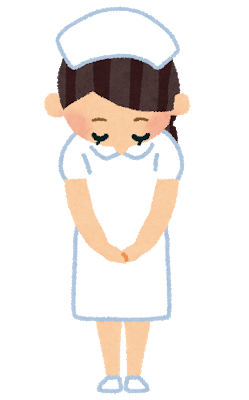 ※マスク着用、手指消毒厳守でお越し下さい。※発熱、風邪症状の方は面会できません。※滞在時間は厳守してください。※感染症発生動向により、面会制限の内容を変更する場合がございます。